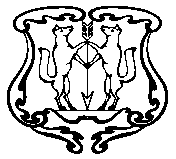 АДМИНИСТРАЦИЯ ГОРОДА ЕНИСЕЙСКАКрасноярского краяПОСТАНОВЛЕНИЕВ соответствии с требованиями Градостроительного кодекса РФ, Федеральным Законом от 27.07.2010 г. № 210–ФЗ «Об организации предоставления государственных и муниципальных услуг», постановлением Правительства РФ от 16.05.2011 №373 «О разработке и утверждении административных регламентов исполнения государственных функций и административных регламентов предоставления государственных услуг», постановлением администрации города Енисейска от 22.07.2010 г. №186-п «Об утверждении Порядка разработки и принятия административных регламентов», руководствуясь ст. 5.1, 8, 39, 43 Устава города Енисейска, ПОСТАНОВЛЯЮ: 1. Внести изменения в административный регламент предоставления муниципальной услуги по подготовке и выдаче разрешений на строительство, реконструкцию объектов капитального строительства, утвержденный постановлением администрации города от 30.05.16 г. № 94-п: 1.1. Пункт 1.2 дополнить абзацем 2 следующего содержания: «Застройщик вправе передать свои функции, предусмотренные законодательством о градостроительной деятельности, техническому заказчику.».1.2. В абзаце 11 пункта 2.6. изменить документ-основание предоставления муниципальной услуги, читать: «Положение об отделе строительства и архитектуры администрации города Енисейска, утвержденное постановлением администрации города № 237-п от 16.11.2017 г.».1.3. Подпункт з) пункта 2.7. после слов «на земельный участок» дополнить словами: «, в том числе соглашение об установлении сервитута, решение об установлении публичного сервитута».Подпункт и) пункта 2.7. изложить в следующей редакции: «градостроительный план земельного участка, выданный не ранее чем за три года до дня представления заявления на получение разрешения на строительство, или в случае выдачи разрешения на строительство линейного объекта реквизиты проекта планировки территории и проекта межевания территории (за исключением случаев, при которых для строительства, реконструкции линейного объекта не требуется подготовка документации по планировке территории), реквизиты проекта планировки территории в случае выдачи разрешения на строительство линейного объекта, для размещения которого не требуется образование земельного участка».1.4. Подпункт г) подпункта 1) пункта 2.7.1. изложить в следующей редакции: «архитектурные решения».В подпункте ж) подпункта 1) пункта 2.7.1. слова «или демонтажу» -исключить.Абзац 2 подпункта 2) пункта 2.7.1.  - исключить.В абзаце 1 подпункта 9) пункта 2.7.1. слова: «или предусмотренного пунктом 4 части 9 статьи 51 Градостроительного кодекса РФ описания внешнего облика объекта индивидуального жилищного строительства» - исключить.В абзаце 2 подпункта 9) пункта 2.7.1. слова: «Приложение описания внешнего облика объекта индивидуального жилищного строительства к заявлению о выдаче разрешения на строительство такого объекта не требуется» - исключить.Пункт 2.7.1. дополнить пунктом 10) следующего содержания: «10) копия решения об установлении или изменении зоны с особыми условиями использования территории в случае строительства объекта капитального строительства, в связи с размещением которого в соответствии с законодательством Российской Федерации подлежит установлению зона с особыми условиями использования территории, или в случае реконструкции объекта капитального строительства, в результате которой в отношении реконструированного объекта подлежит установлению зона с особыми условиями использования территории или ранее установленная зона с особыми условиями использования территории подлежит изменению».1.5. Пункты 2.7.2., 2.7.3. исключить.1.6. Пункт 2.9. изложить в следующей редакции: «2.9. Основаниями для отказа в предоставлении муниципальной услуги являются:- отсутствие документов, предусмотренных пунктами 2.7, 2.7.1 регламента;- несоответствие представленных документов требованиям к строительству, реконструкции объекта капитального строительства, установленным на дату выдачи представленного для получения разрешения на строительство градостроительного плана земельного участка, или в случае выдачи разрешения на строительство линейного объекта требованиям проекта планировки территории и проекта межевания территории (за исключением случаев, при которых для строительства, реконструкции линейного объекта не требуется подготовка документации по планировке территории), а также разрешенному использованию земельного участка и (или) ограничениям, установленным в соответствии с земельным и иным законодательством Российской Федерации и действующим на дату выдачи разрешения на строительство, требованиям, установленным в разрешении на отклонение от предельных параметров разрешенного строительства, реконструкции. Неполучение или несвоевременное получение запрошенных документов не может являться основанием для отказа в выдаче разрешения на строительство. В случае, предусмотренном ч. 11.1 ст.51 ГрК РФ, основанием для отказа в выдаче разрешения на строительство является также поступившее от органа исполнительной власти субъекта Российской Федерации, уполномоченного в области охраны объектов культурного наследия, заключение о несоответствии раздела проектной документации объекта капитального строительства предмету охраны исторического поселения и требованиям к архитектурным решениям объектов капитального строительства, установленным градостроительным регламентом применительно к территориальной зоне, расположенной в границах территории исторического поселения федерального или регионального значения.».2. Контроль над выполнением настоящего постановления оставляю за собой.3. Постановление подлежит публикации в газете «Енисейск-Плюс» и размещению на официальном интернет – портале органов местного самоуправления г. Енисейска www.eniseysk.com. 4. Постановление вступает в силу в день, следующий за днем официального опубликования. Исполняющий обязанности главы города 								В.В. Никольский«12» ноября 2018 г.                        г. Енисейск                                      № 249-п«12» ноября 2018 г.                        г. Енисейск                                      № 249-п«12» ноября 2018 г.                        г. Енисейск                                      № 249-пО внесении изменений в административный регламентО внесении изменений в административный регламент